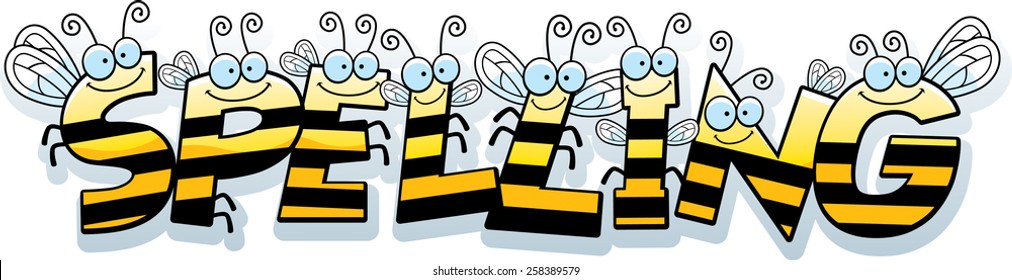 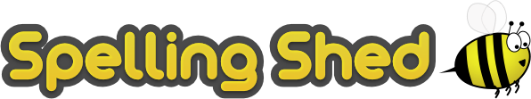 Spelling Test: Year 3Spellings given: 22/11/2022Test On: 29/11/2022
Spelling Rule: Adding suffixes beginning with vowel letters to words of more than one syllable. If the last syllable of a word is stressed and ends with one consonant letter which has just one vowel letter before it, the final consonant letter is doubled.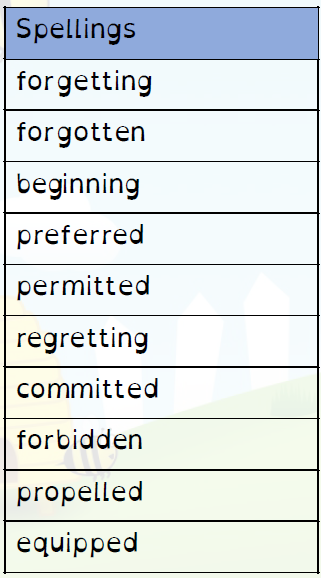 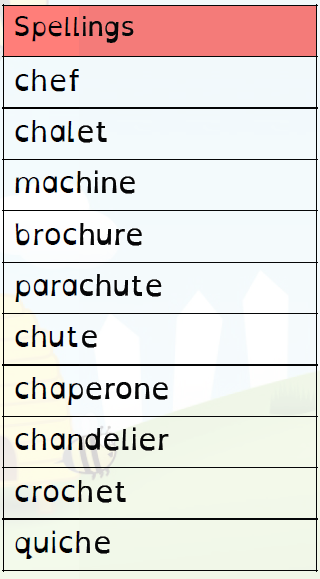 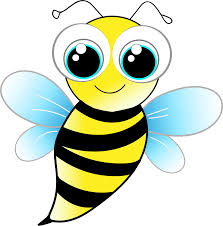 